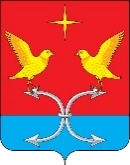 РОССИЙСКАЯ ФЕДЕРАЦИЯОРЛОВСКАЯ ОБЛАСТЬКОРСАКОВСКИЙ РАЙОНСПЕШНЕВСКИЙ СЕЛЬСКИЙ СОВЕТ НАРОДНЫХ ДЕПУТАТОВРЕШЕНИЕ________ 2021 года                            № __                 Принято на ___ заседаниид. Голянка                                                                    сельского Совета народных                                                                                                          депутатов Об утверждении положения «О бюджетном процессе в Спешневском сельском поселении»В соответствии со ст. 9 Бюджетного кодекса Российской Федерации, Федеральным законом от 06 октября 2003 г. № 131-ФЗ «Об общих принципах организации местного самоуправления в Российской Федерации», Уставом Спешневского сельского поселения Корсаковского района Орловской области, в целях определения правовых основ содержания и механизма осуществления бюджетного процесса в Спешневском сельском поселении Корсаковского района Орловской области Спешневский сельский Совет народных депутатов РЕШИЛ:1. Утвердить в новой редакции Положение «О бюджетном процессе в  Спешнвском сельском поселении» (прилагается).2. Настоящее решение вступает в силу после его официального опубликования (обнародования).3. Решение «Об утверждении Положения «О Бюджетном процессе в Спешневском  сельском поселении Корсаковского района Орловской области» от 02 октября 2013 г. № 63 признать утратившими силу.4. Настоящее решение направить главе сельского поселения для подписания и обеспечения доступа к информации. Глава Спешневского сельского поселения                                                                                  С. В. ЛемяговПриложение к решениюСпешневского сельскогосовета народных депутатовот _____________. № __Положение«О бюджетном процессе в Спешневском сельском поселении»Раздел I. Общие положенияСтатья 1. Правоотношения, регулируемые настоящим ПоложениемНастоящее Положение регламентирует бюджетные отношения, возникающие между участниками бюджетных правоотношений по установлению порядка составления и рассмотрения проекта бюджета Спешневского сельского поселения Корсаковского района Орловской области, утверждения и исполнения бюджета Спешневского сельского поселения Корсаковского района Орловской области, осуществления контроля за его исполнением, рассмотрения и утверждения отчета об исполнении бюджета Спешневского сельского поселения Корсаковского района Орловской области.Статья 2. Правовые основы осуществления бюджетных правоотношений в Спешневского сельского поселения Корсаковского района Орловской областиБюджетные правоотношения в Спешневского сельском поселении Корсаковского района Орловской области осуществляются в соответствии с Бюджетным кодексом Российской Федерации, Федеральным законом от 06.10.2003 № 131- ФЗ «Об общих принципах организации местного самоуправления в Российской Федерации», иными нормативными правовыми актами Российской Федерации и Орловской области, Уставом Спешневского сельского поселения Спешневского района Орловской области.В случае противоречия между настоящим Положением и иными муниципальными правовыми актами Спешневского сельского поселения Корсаковского района Орловской области, регулирующими бюджетные правоотношения, применяется настоящее Положение.Статья 3. Понятия и термины, применяемые в настоящем ПоложенииВ настоящем Положении применяются понятия и термины в значениях, определенных Бюджетным кодексом Российской Федерации (далее - Бюджетный кодекс РФ).Статья 4. Особенности применения бюджетной классификации Российской Федерации в Спешневском сельском поселении Корсаковского района Орловской областиВ целях обеспечения единства бюджетной классификации и сопоставимости показателей бюджетов бюджетной системы при группировке доходов, расходов и источников финансирования дефицита бюджета применяется бюджетная классификация Российской Федерации, а также порядок ее применения, установленный Министерством финансов Российской Федерации.Спешневское сельское поселение Корсаковского района Орловской области в части классификации доходов вправе:- закреплять источники доходов бюджета Спешневского сельского поселения Корсаковского района Орловской области за администраторами поступлений в бюджет Спешневского сельского поселения Корсаковского района Орловской области, если иное не предусмотрено законодательством Российской Федерации;производить дальнейшую детализацию классификации доходов бюджета с применением кодов программ (подпрограмм), за исключением доходов, по которым контроль за правильностью исчисления, полнотой и своевременностью уплаты, начисление, учет, взыскание пеней и штрафов и принятие решений о возврате (зачете) излишне уплаченных (взысканных) платежей в бюджет, пеней и штрафов возложен на органы власти другого уровня.При формировании, утверждении и исполнении бюджета Спешневского сельского поселения Корсаковского района Орловской области должна обеспечиваться преемственность кодов администраторов поступлений в бюджет по доходам, распределяемым между бюджетами бюджетной системы Российской Федерации в соответствии с нормативами, установленными бюджетным законодательством Российской Федерации.Спешневское сельское поселение Корсаковского района Орловской области в части классификации расходов:утверждает решением о бюджете Спешневского сельского поселения Корсаковского района Орловской области на соответствующий год перечни целевых статей и видов расходов функциональной классификации расходов бюджета Спешневского сельского поселения Корсаковского района Орловской области, обеспечивая идентичность построения функциональной классификации расходов бюджетов Российской Федерации в части целевых статей и видов расходов, а также преемственность кодов целевых статей и видов расходов, применяемых при формировании федерального бюджета, для аналогичных расходов, осуществляемых за счет средств бюджета Спешневского сельского поселения Корсаковского района Орловской области;вправе при составлении указанных перечней целевых статей и видов расходов дополнять перечни целевых статей и видов расходов функциональной классификации расходов в порядке, установленном Министерством финансов Российской Федерации;утверждает решением о бюджете на соответствующий год перечень главных администраторов доходов бюджета Спешневского сельского поселения Корсаковского района Орловской области;утверждает решением о бюджете на соответствующий год расходы бюджета Спешневского сельского поселения Корсаковского района Орловской области по главным распорядителям бюджетных средств, разделам, подразделам, целевым статьям и видам расходов функциональной классификации расходов бюджета Спешневского сельского поселениия Корсаковского района Орловской области.Спешневский сельский Совет в части классификации источников финансирования дефицита бюджета вправе производить дальнейшую детализацию классификации источников внутреннего финансирования дефицита с применением кодов программ (подпрограмм), обеспечивая преемственность кодов администраторов источников внутреннего финансирования дефицита бюджета по источникам внутреннего финансирования дефицита бюджета.Статья 5. Основные этапы бюджетного процесса Спешневского сельского поселения Корсаковского района Орловской областиБюджетный процесс в Спешневском сельском поселении Корсаковского района Орловской области включает следующие этапы:составление проекта бюджета;рассмотрение и утверждение бюджета;исполнение бюджета;осуществление муниципального финансового контроля;составление, внешняя проверка, рассмотрение и утверждение отчета об исполнении бюджета.Статья 6. Участники бюджетного процессаУчастниками бюджетного процесса в Спешневском сельском поселении Корсаковского района Орловской области являются:- Председатель Спешневского сельского совета;- глава Спешневского сельского поселения;Спешневский сельский совет; Администрация Спешневского сельского поселения Корсаковского района Орловской области;главные распорядители бюджетных средств;распорядители бюджетных средств;главные администраторы (администраторы) доходов бюджета в Спешневском сельском поселении Корсаковского района Орловской области;главные администраторы (администраторы) источников финансирования дефицита бюджета Спешневского сельского поселения Корсаковского района Орловской области;получатели бюджетных средств;иные органы, на которые бюджетным законодательством Российской Федерации возложены бюджетные полномочия по регулированию бюджетных правоотношений, организации и осуществлению бюджетного процесса в Спешневском сельском поселении Корсаковского района Орловской области.Главные распорядители средств бюджета Спешневского сельского поселения Корсаковского района Орловской области устанавливаются решением Спешневского сельского совета Корсаковского района Орловской области о бюджете Спешневского сельского поселения Корсаковского района Орловской области в составе ведомственной структуры расходов.Статья 7. Бюджетные полномочия участников бюджетного процессаПолномочия участников бюджетного процесса осуществляются в соответствии с Бюджетным кодексом Российской Федерации.Спешневский сельский совет:рассматривает и утверждает бюджет и отчет о его исполнении;формирует и определяет правовой статус органов, осуществляющих контроль за исполнением местного бюджета, утверждает порядок формирования контрольно-счетной палаты;устанавливает, изменяет и отменяет местные налоги и сборы в соответствии с законодательством Российской Федерации о налогах и сборах;устанавливает налоговые льготы по местным налогам, основания и порядок их применения;осуществляет иные бюджетные полномочия в соответствии с Бюджетным кодексом РФ, федеральными законами от 6 октября 2003 № 131-ФЗ «Об общих принципах организации местного самоуправления в Российской Федерации», 7 февраля 2011 года № 6-ФЗ «Об общих принципах организации и деятельности контрольно-счетных органов субъектов Российской Федерации и муниципальных образований», иными нормативными правовыми актами Российской Федерации и Орловской области, Уставом Спешневского сельского поселения Корсаковского района Орловской области.устанавливает порядок и условия предоставления межбюджетных трансфертов из бюджета Спешневского сельского поселения Корсаковского района Орловской области.Спешневский сельский совет имеет право на:получение от администрации Спешневского сельского поселения Корсаковского района Орловской области сопроводительных материалов в ходе рассмотрения и утверждения проекта бюджета Спешневского сельского поселения Корсаковского района Орловской области;получение от администрации Спешневского сельского поселения оперативной информации об исполнении бюджета Спешневского сельского поселения Корсаковского района Орловской области;утверждение (не утверждение) отчета об исполнении бюджета Спешневского сельского поселения Корсаковского района Орловской области.2. Глава Спешневского сельского поселения:- является распорядителем средств по расходам, предусмотренным в бюджете Спешневского сельского поселения на содержание и обеспечение деятельности Спешневского сельского совета;- от имени сельского поселения заключает договоры и соглашения с органами государственной власти, органами местного самоуправления других муниципальных образований о сотрудничестве в экономической и социально-культурной сферах, договоры и соглашения о взаимодействии с органами государственной власти Орловской области и координации действий;- организует составление программы социально-экономического развития Спешневского  сельского поселения Корсаковского района Орловской области;- вносит на рассмотрение Спешневского сельского совета проект бюджета Спешневского сельского поселения Корсаковского района Орловской области с необходимыми документами и материалами, а также отчет об исполнении бюджета;- вносит в Спешневский сельский совет предложения по установлению, изменению, отмене местных налогов и сборов, введению и отмене налоговых льгот по местным налогам;- обеспечивает управление муниципальным долгом;- осуществляет от имени Спешневского сельского поселения Корсаковского района Орловской области муниципальные заимствования;- утверждает состав, порядок и сроки внесения информации в муниципальную долговую книгу;- осуществляет иные бюджетные полномочия в соответствии с Бюджетным кодексом Российской Федерации и настоящим Положением.Администрация Спешневского сельского поселения:- организует составление программы социально-экономического развития Спешневского сельского поселения Корсаковского района Орловской области;- организует составление и составляет проект бюджета на очередной финансовый год и плановый период Спешневского сельского поселения Корсаковского района Орловской области, представляет его Главе  Спешневского сельского поселения для рассмотрения и принятия решения о направлении его в Спешневский сельский совет;составляет, утверждает и ведет сводную бюджетную роспись;организует исполнение и исполняет бюджет;устанавливает порядок составления и ведения сводной бюджетной росписи;устанавливает порядок составления и ведения кассового плана;осуществляет методологическое руководство в области составления проекта бюджета Спешневского сельского поселения Корсаковского района Орловской области и исполнения бюджета Спешневского сельского поселения Корсаковского района Орловской области;устанавливает порядок составления сводной бюджетной отчетности и составляет отчетность об исполнении бюджета Спешневского сельского поселения Корсаковского района Орловской области;разрабатывает программу муниципальных заимствований;ведет муниципальную долговую книгу, в том числе ведет учет выдачи муниципальных гарантий, исполнения получателями муниципальных гарантий обязанностей по основному обязательству, обеспеченному муниципальной гарантией, учет осуществления платежей за счет средств бюджета Спешневского сельского поселения Корсаковского района Орловской области по выданным муниципальным гарантиям;устанавливает порядок и методику планирования бюджетных ассигнований;выносит предупреждение о ненадлежащем исполнении бюджетного процесса;применяет бюджетные меры принуждения за совершение бюджетного нарушения;организует разработку проектов основных показателей бюджета на среднесрочную перспективу;составляет отчет об исполнении консолидированного бюджета Спешневского сельского поселения Корсаковского района Орловской области.осуществляет иные полномочия в области бюджетного процесса в соответствии с федеральными законами, законами Орловской области, Уставом Спешневского сельского поселения Корсаковского района Орловской области, настоящим Положением и иными муниципальными правовыми актами в сфере регулирования бюджетных правоотношений.Главный распорядитель бюджетных средств;обеспечивает результативность, адресность и целевой характер использования бюджетных средств в соответствии с утвержденными ему бюджетными ассигнованиями и лимитами бюджетных обязательств;формирует перечень подведомственных ему распорядителей и получателей бюджетных средств;ведет реестр расходных обязательств, подлежащих исполнению в пределах утвержденных ему лимитов бюджетных обязательств и бюджетных ассигнований;осуществляет планирование соответствующих расходов бюджета, составляет обоснования бюджетных ассигнований;составляет, утверждает и ведет бюджетную роспись, распределяет бюджетные ассигнования, лимиты бюджетных обязательств по подведомственным распорядителям и получателям бюджетных средств и исполняет соответствующую часть бюджета;вносит предложения по формированию и изменению лимитов бюджетных обязательств;вносит предложения по формированию и изменению сводной бюджетной росписи;определяет порядок утверждения бюджетных смет подведомственных получателей бюджетных средств, являющихся казенными учреждениями;формирует и утверждает муниципальные задания;обеспечивает соблюдение получателями межбюджетных субсидий, субвенций и иных межбюджетных трансфертов, имеющих целевое назначение, а также иных субсидий и бюджетных инвестиций, определенных Бюджетным Кодексом Российской Федерации, условий, целей и порядка, установленных при их предоставлении;формирует бюджетную отчетноеть главного распорядителя бюджетных средств;отвечает от имени Спешневского сельского поселения Корсаковского района Орловской области по денежным обязательствам подведомственных ему получателей бюджетных средств;осуществляет иные бюджетные полномочия, установленные Бюджетным кодексом Российской Федерации и принимаемыми в соответствии с ним муниципальными правовыми актами, регулирующими бюджетные правоотношения.Распорядитель бюджетных средств;осуществляет планирование соответствующих расходов бюджета;распределяет бюджетные ассигнования, лимиты бюджетных обязательств по подведомственным распорядителям и (или) получателям бюджетных средств и исполняет соответствующую часть бюджета;вносит предложения главному распорядителю бюджетных средств, в ведении которого находится, по формированию и изменению бюджетной росписи;обеспечивает соблюдение получателями межбюджетных субсидий, субвенций и иных межбюджетных трансфертов, имеющих целевое назначение, а также иных субсидий и бюджетных инвестиций, определенных Бюджетным кодексом Российской Федерации, условий, целей и порядка, установленных при их предоставлении;в случае и порядке, установленных соответствующим главным распорядителем бюджетных средств, осуществляет отдельные бюджетные полномочия главного распорядителя бюджетных средств, в ведении которого находится.Получатель бюджетных средств:составляет и исполняет бюджетную смету;принимает и (или) исполняет в пределах доведенных лимитов бюджетных обязательств и (или) бюджетных ассигнований бюджетные обязательетва;обеспечивает результативность, целевой характер использования предусмотренных ему бюджетных ассигнований;вносит соответствующему главному распорядителю (распорядителю) бюджетных средств предложения по изменению бюджетной росписи;ведет бюджетный учет (обеспечивает ведение бюджетного учета);формирует бюджетную отчетность (обеспечивает формирование бюджетной отчетности) и представляет бюджетную отчетность получателя бюджетных средств соответствующему главному распорядителю (распорядителю) бюджетных средств;исполняет иные полномочия, установленные Бюджетным Кодексом РФ и принятыми в соответствии с ним нормативными правовыми актами (муниципальными правовыми актами), регулирующими бюджетные правоотношения.Бюджетные полномочия и ответственность получателя бюджетных средств определены статьей 162 Бюджетного кодекса Российской Федерации.Администратор доходов местного бюджета:- осуществляет контроль за правильностью исчисления, полнотой и своевременностью уплаты платежей в бюджет;начисляет, учитывает и взыскивает пени и штрафы по платежам в бюджет;принимает решения о возврате (зачете) излишне уплаченных (взысканных) платежей в бюджет, пеней и штрафов.Администратор истовников финансирования дефицита местного бюджета:осуществляет операции с источниками финансирования дефицита бюджета;-осуществляет контроль за своевременностью и полнотой поступления в бюджетисточников финансирования дефицита бюджета.Статья 8. Доходы бюджета Спешневского сельского поселения Корсаковского района Орловской областиДоходы бюджета формируются в соответствии с бюджетным законодательством Российской Федерации, законодательством о налогах и сборах и законодательством об иных обязательных платежах.К доходам бюджета относятся налоговые, неналоговые и безвозмездные поступления.К налоговым доходам бюджета Спешневского сельского поселения Корсаковского района Орловской области относятся предусмотренные налоговым законодательством Российской Федерации, законом Орловской области, нормативными правовыми актами Спешневского сельского совета налоги и сборы, а также пени и штрафы по ним.В бюджет Спешневского сельского поселения Корсаковского района Орловской области в соответствии со статьей 61 Бюджетного кодекса Российской Федерации зачисляются налоговые доходы от местных налогов, устанавливаемых Спешневским сельским советом в соответствии с законодательством Российской Федерации о налогах и сборах, налоговые доходы от федеральных налогов и сборов, в том числе предусмотренных специальными налоговьми режимами.Неналоговые доходы бюджета формируются в соответствии со статьями 41, 42, 46 Бюджетного кодекса Российской Федерации.Безвозмездные поступления определенны статьей 41 Бюджетного кодекса Российской Федерации.Статья 9. Расходы бюджета Спешневского сельского поселения Корсаковского района Орловской областиРасходы бюджета Спешневского сельского поселения Корсаковского района Орловской области формируются исходя из распределения и закрепления полномочий по финансовому обеспечению каждого вида обязательств, вытекающих из федерального законодательства, законодательства Орловской области и нормативных актов органов местного самоуправления Спешневского сельского поселения Корсаковского района Орловской области.Структура и форма расходов бюджета Спешневского сельского поселения Корсаковского района Орловской области, а также порядок предоставления и расходования бюджетных средств, осуществляется в соответствии с главой 10 Бюджетного кодекса Российской Федерации .Порядок осуществления расходов бюджета Спешневского сельского поселения Корсаковского района Орловской области на осуществление отдельных государственных полномочий, переданных органам местного самоуправления Спешневского сельского поселения Корсаковского района Орловской области, устанавливается органами государственной власти Орловской области.Осуществление расходов бюджета Спешневского сельского поселения Корсаковского района Орловской области, связанных с исполнением полномочий федеральных органов государственной власти, органов государственной власти Орловской области не допускается, за исключением случаев, установленньгх федеральными законами и законами Орловской области.Статья 10. Резервный фондБюджетом Спешневского сельского поселения Корсаковского района Орловской области на очередной финансовый год и плановый период предусматривается создание резервного фонда администрации в размере не более трех процентов утвержденного общего объема расходов бюджета Спешневского сельского поселения Корсаковского района Орловской области.Средства резервного фонда расходуются в соответствии с Порядком расходования средств резервного фонда, определенньм правовым актом администрации Спешневского сельского поселения.Отчет об использовании бюджетных ассигнований резервного фонда администрации Спешневского сельского поселения прилагается к годовому отчету об исполнении бюджета Спешневского сельского поселения Корсаковского района Орловской области.Статья 11. Муниципальные внутренние заимствования и муниципальный долгМуниципальный долг - совокупность долговых обязательств Спешневского сельского поселения Корсаковского района Орловской области.Муниципальный долг полностью и без условий обеспечивается всем муниципальным имуществом, составляющим муниципальную казну.Долговые обязательства Спешневского сельского поселения Корсаковского района Орловской области могут существовать в виде обязательств по:ценным бумагам (муниципальным ценным бумагам);бюджетным кредитам, привлеченным в бюджет Спешневского сельского поселения Корсаковского района Орловской области от других бюджетов бюджетной системы Российской Федерации;кредитам, полученным муниципальным образованием от кредитных организаций;гарантиям (муниципальным гарантиям).Долговые обязательства Спешневского сельского поселения Корсаковского района Орловской области не могут существовать в иных формах.Под муниципальными заимствованиями понимаются муниципальные займы, осуществляемые путем выпуска ценных бумаг от имени Спешневского сельского поселения Корсаковского района Орловской области, и кредиты, привлекаемые в бюджет от других бюджетов бюджетной системы Российской Федерации и от кредитньк организаций, по которым возникают муниципальные долговые обязательства.Муниципальная гарантия представляет собой способ обеспечения гражданско- правовых обязательств, в силу которого муниципальное образование дает письменное обязательство отвечать за исполнение получателем гарантии обязательства перед третьими лицами полностью или частично. Муниципальные гарантии представляются в соответствии со статьями 115.1, 115.2, 117 Бюджетного кодекса РФ и нормативно- правового акта органов местного самоуправления Спешневского сельского поселения.Полномочия по управлению муниципальным долгом, осуществлению муниципальных внутренних заимствований, выдаче муниципальных гарантий осуществляет администрация Спешневского сельского поселения Корсаковского района.Предоставление муниципальных гарантий осуществляется в соответствии с полномочиями органов местного самоуправления Спешневского сельского поселения Корсаковского района Орловской области на основании решения о бюджете на очередной финансовый год и плановый период, а также договора о предоставлении муниципальной гарантии при условии вьтолнения требований ст. 115.2 Бюджетного кодекса Российской Федерации.Управление муниципальным долгом осуществляется администрацией Спешневского сельского поселения Корсаковского района в соответствии с Уставом Спешневского сельского поселения Корсаковского района Орловской области.Администрация Спешневского сельского поселения Корсаковского района ведет муниципальную долговую книгу, куда вносятся сведения;о дате возникновения муниципальных долговых обязательств;об объеме муниципальных долговых обязательств;о формах обеспечения обязательств;об исполнении долговых обязательств полностью и;ш частично;иные сведения, предусмотренные порядком ведения муниципальной долговой книги.Порядок ведения муниципальной долговой книги утверждается администрацией Спешневского сельского поселения.Раздел II. Составление проекта бюджета Спешневского сельского поселения Корсаковского района Орловской областиСтатья 12. Основы составления проекта бюджета Спешневского сельского поселения Корсаковского района Орловской областиСоставление проекта бюджета осуществляется в соответствии с главой 20 Бюджетного кодекса Российской Федерации и является исключительной прерогативой администрации Спешневского сельского поселения.Непосредственное составление бюджета осуществляет администрация Спешневского сельского поселения.Составлению проекта бюджета Спешневского сельского поселения Корсаковского района Орловской области должны предшествовать подготовка следующих документов, на которых основывается составление бюджета:прогноза социально-экономического развития Спешневского сельского поселения Корсаковского района Орловской области;основных направлений бюджетной, налоговой политики Спешневского сельского поселения Корсаковского района Орловской области на очередной финансовый год и плановый период;муниципальные программы Спешневского сельского поселения Корсаковского района Орловской области.Для составления проекта бюджета необходимы сведения о:действующем на момент начала разработки проекта бюджета законодательстве Российской Федерации о налогах и сборах, законодательстве Орловской области о налогах и сборах, нормативных правовых актах Спешневского сельского совета о налогах и сборах;нормативах отчислений от федеральных, региональных, местных налогов и сборов, налогов, предусмотренных специальными налоговыми режимами, в бюджет Спешневского сельского поселения Корсаковского района Орловской области;предполагаемых объемах безвозмездных поступлений, предоставляемых из бюджетов других уровней;видах и объемах расходов, передаваемых из других уровней бюджетной системы Российской Федерации;нормативах финансовых затрат на предоставление муниципальных услуг.Статья 13. Прогноз социально-экономического развития Спешневского сельского поселения Корсаковского района Орловской области Прогноз социально-экономического развития ежегодно разрабатывается в порядке, установленном администрацией Спешневского сельского поселения. Прогноз социально-экономического развития одобряется администрацией Спешневского сельского поселения одновременно с принятием решения о внесении проекта бюджета в Спешневский сельский совет.Прогноз социально-экономического развития на очередной финансовый год и плановый период разрабатывается путем уточнения параметров планового периода и добавления параметров второго года планового периода. В пояснительной записке к прогнозу социально-экономического развития приводится обоснование параметров прогноза, в том числе их сопоставление с ранее утвержденными параметрами с указанием причин и факторов прогнозируемых изменений.Изменение прогноза социально-экономического развития в ходе составления и рассмотрения проекта бюджета влечет за собой изменение основных характеристик проекта бюджета.Прогноз социально-экономического развития Спешневского сельского поселения Корсаковского района Орловской области включает количественные показатели и качественные характеристики развития макроэкономической ситуации, экономической структуры, внешнеэкономической деятельности, динамики производства и потребления, уровня и качества жизни населения и иные показатели.Статья 14. Основные направления бюджетной, налоговой и долговой политики Спешневского сельского поселения Корсаковского района Орловской областиОсновные направления бюджетной политики Спешневского сельского поселения Корсаковского района Орловской области должны содержать краткий анализ структуры расходов бюджета Спешневского сельского поселения Корсаковского района Орловской области в текущем и завершенных финансовых годах и обоснование предложений о приоритетных направлениях расходования бюджета принимаемых обязательств в предстоящем финансовом году и на среднесрочную перспективу с учетом прогнозов и программ социально-экономического развития Спешневского сельского поселения Корсаковского района Орловской области.Основные направления налоговой политики Спешневского сельского поселения Корсаковского района Орловской области должны содержать анализ законодательства о налогах и сборах в части налогов и сборов, формирующих налоговые доходы бюджета Спешневского сельского поселения Корсаковского района Орловской области; обоснование предложений по его совершенствованию в пределах компетенции органов местного самоуправления; оценку влияния данных предложений на сценарные условия.Основные направления долговой политики Спешневского сельского поселения Корсаковского района Орловской области должны разрабатываться в соответствии с Порядком осуществления муниципальных заимствований, обслуживания и управления муниципальным долгом и содержать анализ и прогноз объема и структуры муниципального долга, обоснование предложений по объемам заимствований, оценку стоимости обслуживания и объемов погашения муниципального долга.Основные направления бюджетной, налоговой и долговой политики разрабатываются администрацией Спешневского сельского поселения.Основные направления бюджетной, налоговой и долговой политики могут принимать форму единого документа, в которым выделены соответствующие тематические разделы.Статья 15. Среднесрочный финансовый планСреднесрочный финансовый план Спешневского сельского поселения это документ, содержащий основные параметры бюджета.Среднесрочный финансовый план ежегодно разрабатывается по форме и в порядке установленном администрацией Спешневского сельского поселения, с соблюдением положений Бюджетного кодекса РФ.Проект среднесрочного финансового плана Спешневского сельского поселения утверждается администрацией Спешневского сельского поселения и представляется в Спешневский сельский совет одновременно с проектом бюджета.Значения показателей среднесрочного финансового плана и основных показателей проекта бюджета должны соответствовать друг другу.Утвержденный среднесрочный финансовый план Спешневского сельского поселения должен содержать следующие параметры:прогнозируемый общий объем доходов и расходов бюджета;объемы бюджетных ассигнований по главным распорядителям бюджетных средств, разделам, подразделам классификации расходов бюджетов либо объемы бюджетных ассигнований по главным распорядителям бюджетных средств, муниципальным программам и не программным направлениям деятельности;нормативы отчислений от налоговых доходов в бюджет;дефицит (профицит) бюджета;верхний предел внутреннего муниципального долга по состоянию на 1 января года, следующего за очередным финансовым годом и каждым годом планового периода.Администрацией Спешневского сельского поселения может быть предусмотрено утверждение дополнительных показателей среднесрочного финансового плана.Показатели среднесрочного финансового плана Спешневского сельского поселения носят индикативный характер и могут быть изменены при разработке и утверждении среднесрочного финансового плана Спешневского сельского поселения на очередной финансовый год и плановый период.Среднесрочный финансовый план Спешневского сельского поселения разрабатывается путем уточнения параметров указанного плана на плановый период и добавления параметров на второй год планового периода.Статья 16. Реестр источников доходов бюджета и реестр расходных обязательств Спешневского сельского поселения Корсаковского района Орловской областиАдминистрация Спешневского сельского поселения обязана вести реестр источников доходов бюджета в соответствии со статьей 47.1 Бюджетного кодекса Российской Федерации.Реестр источников доходов бюджета ведется в порядке, установленном администрацией Спешневского сельского поселения.Реестр источников доходов бюджета предоставляется в финансовый орган Орловской области в порядке, установленном Правительством Орловской области.2.Основными принципами ведения реестра источников доходов являются:полнота отражения информации, включаемой в реестр источников доходов;достоверность информации, включаемой в реестр источников доходов;своевременность включения информации в реестр источников доходов.Данные реестра источников доходов используются при разработке проекта бюджета на очередной финансовый год и плановый период.Органы местного самоуправления обязаны вести реестр расходных обязательств Спешневского сельского поселения в соответствии со статьей 87 Бюджетного кодекса Российской Федерации.Реестр расходных обязательств Спешневского сельского поселения ведется в порядке, установленном администрацией Спешневского сельского поселения.Реестр расходных обязательств Спешневского сельского поселения формируется администрацией Спешневского сельского поселения на основании предоставляемых ей реестров главных распорядителей бюджетных средств и представляется в финансовый орган Орловской области.Основными принципами ведения реестра расходных обязательств Спешневского сельского поселения являются:полнота отражения расходных обязательств Спешневского сельского поселения и сведений о них;периодичность обновления реестра расходных обязательств Спешневского сельского поселения и сведений о них;открытость сведений о расходных обязательствах Спешневского сельского поселения, содержащихся в реестре;единство формата отражения сведений в реестре расходных обязательств Спешневского сельского поселения;достоверность сведений о расходных обязательствах Спешневского сельского поселения, содержащихся в реестре.Порядок ведения реестра расходных обязательств Спешневского сельского поселения устанавливается нормативным правовым актом администрации Спешневского сельского поселения.Данные реестра расходных обязательств Спешневского сельского поселения используются при разработке проекта бюджета на очередной финансовый год и плановый период и среднесрочного финансового плана  Спешневского сельского поселения.Статья 17. Нормативы финансовых затрат на предоставление муниципальных услугНормативные затраты на оказание муниципальных услуг, утверждаются в порядке, предусмотренном статьей 69.2 Бюджетного кодекса Российской Федерации, с соблюдением общих требований, определенных федеральными органами исполнительной власти, осуществляющими функции по выработке государственной политики и нормативно-правовому регулированию в установленных сферах деятельности.Нормативные финансовые затраты на предоставление муниципальных услуг устанавливаются администрацией Спешневского сельского поселения в виде нормативов расходов бюджета Спешневского сельского поселения Корсаковского района Орловской области на решение вопросов местного значения.Данные нормативы подлежат применению при формировании реестра расходных обязательств Спешневского сельского поселения Корсаковского района Орловской области и планировании расходов бюджета Спешневского сельского поселения Корсаковского района Орловской области на очередной финансовый год и плановый период.Статья 18. Муниципальные программыМуниципальные программы Спешневского сельского поселения Корсаковского района Орловской области утверждаются администрацией Спешневского сельского поселения. Сроки реализации, порядок формирования и реализации указанных программ определяется правовым актом администрации Спешневского сельского поселения.Объем бюджетных ассигнований на финансовое обеспечение реализации муниципальных программ утверждается решением о бюджете Спешневского сельского поселения Корсаковского района Орловской области по соответствующей каждой программе целевой статье расходов бюджета в соответствии с утвердившим программу муниципальным правовым актом администрации Спешневского сельского поселения.Муниципальные программы, предлагаемые к реализации начиная с очередного финансового года, а также изменения в ранее утвержденные муниципальные программы подлежат утверждению в сроки, установленные администрацией Спешневского сельского поселения.Муниципальные программы подлежат приведению в соответствие с решением о бюджете Спешневского сельского поселения Корсаковского района Орловской области не позднее двух месяцев со дня вступления его в силу.По каждой муниципальной программе ежегодно проводится оценка эффективности ее реализации. Порядок проведения указанной оценки и ее критерии устанавливаются администрацией Спешневского сельского поселения. По результатам указанной оценки администрацией Спешневского о сельского поселения может быть принято решение о необходимости прекращения или об изменении начиная с очередного финансового года ранее утвержденной муниципальной программы, в том числе необходимости изменения объема бюджетных ассигнований на финансовое обеспечение реализации муниципальной программы.Статья 19. Основные этапы составления проекта бюджета Спешневского сельского поселения Корсаковского района Орловской областиСоставление проекта бюджета Спешневского сельского поселения Корсаковского района Орловской области начинается в срок, установленный администрацией Корсаковского района.Решение о начале работы над составлением проекта бюджета Спешневского сельского поселения Корсаковского района Орловской области на очередной финансовый год и плановый период принимается администрацией Спешневского сельского поселения в форме постановления, регламентирующего сроки и процедуры разработки проекта бюджета Спешневского сельского поселения Корсаковского района Орловской области на очередной финансовый год и плановый период, среднесрочного финансового плана, порядок работы над иными документами и материалами, обязательными для направления в Спешневского сельский совет одновременно с проектом бюджета Спешневского сельского поселения Корсаковского района Орловской области.Основные характеристики бюджета Спешневского сельского поселения Корсаковского района Орловской области па очередной финансовый год и плановый период, а также распределение предельных объемов бюджетного финансирования по главным распорядителям бюджегных средств и перечень муниципальных программ, подлежащих финансированию за счет бюджета Спешневского сельского поселения Корсаковского района Орловской области в очередном финансовом году разрабатываются администрацией Спешневского сельского поселения:необходимости финансирования всех расходных обязательств, включенных в реестр расходных обязательств Спешневского сельского поселения Корсаковского района Орловской области, исполнение которых должно осуществляться в очередном финансовом году за счет средств бюджета Спешневского сельского поселения Корсаковского района Орловской области;документов и материалов, указанных в пп.2, 3 ст.12 настоящего Положения.Главные распорядители бюджетных средств распределяют предельные объемы бюджетного финансирования на очередной финансовый год и плановый период в соответствии с функциональной классификацией расходов бюджетов Российской Федерации.Несогласованные вопросы по бюджетным проектировкам в предстоящем году рассматриваются согласительной комиссией, создаваемой по решению Главы Спешневского сельского поселения.Проект решения о бюджете Спешневского сельского поселения Корсаковского района Орловской области администрацией Спешневского сельского поселения должен содержать основные характеристики бюджета, к которым относятся общий объем доходов бюджета, общий объем расходов, дефицит (профицит) бюджета, а также иные показатели, установленные Бюджетным кодексом Российской Федерации, законами Орловской области, решениями Спешневского сельского совета (кроме решений о бюджете), установленного п.8 ст.11 настоящего Положения).Решением о бюджете утверждается:перечень главных администраторов доходов бюджета;перечень главных администраторов источников финансирования дефицита бюджета;распределение бюджетных ассигнований по разделам, подразделам, целевым статьям, группам (группам и подгруппам) видов расходов либо по разделам, подразделам, целевым статьям, (муниципальным программам и непрограммным направлениям деятельности), группам (группам и подгруппам) видов расходов и (или) по целевым статьям (муниципальным программам и непрограммным направлениям деятельности), группам (группам и подгруппам) видов расходов классификации расходов бюджетов на очередной финансовый год и плановый период , а также по разделам и подразделам классификации расходов бюджетов в случаях, установленных соответственно Бюджетным кодексом Российской Федерации,  решением Спешневского сельского совета;ведомственная структура расходов бюджета на очередной финансовый год и плановый период;обший объем бюджетных ассигнований, направленных на исполнение публичных нормативных обязательств;объем межбюджетных трансфертов, получаемых из других бюджетов бюджетной системы Российской Федерации в очередном финансовом году;источники финансирования дефицита бюджета на очередной финансовый год и плановый период;верхний предел внутреннего муниципального долга по состоянию на 1 января года, следующего за очередным финансовым годом и каждым годом планового периода с указанием, в том числе, верхнего предела по муниципальным гарантиям;иные показатели бюджета Спешневского сельского поселения Корсаковского района Орловской области, установленные решением Спешневского сельского совета;Под условно утверждаемыми (утвержденными) расходами понимаются не распределенные в плановом периоде в соответствии с классификацией расходов бюджетов бюджетные ассигнования.Решением о бюджете может быть предусмотрено использование доходов бюджета по отдельным видам (подвидам) неналоговых доходов, предлагаемых к введению начиная с очередного финансового года, на цели, установленные решением о бюджете, сверх соответствующих бюджетных ассигнований и (или) общего объема расходов бюджета.Документы и материалы, представляемые одновременно с проектом бюджета Спешневского сельского поселения Корсаковского района Орловской области.Одновременно с проектом решения о бюджете в Спешневского сельский совет представляются:предварительные итоги социально-экономического развития Спешневского сельского поселения Корсаковского района Орловской области за истекший период текущего года и ожидаемые итоги социально-экономического развития Спешневского сельского поселения Корсаковского района Орловской области за текущий финансовый год;прогноз социально-экономического развития Спешневского сельского поселения Корсаковского района Орловской области;основные направления бюджетной, налоговой политики;прогноз основных характеристик (общий объем доходов, общий объем расходов, дефицита (профицита бюджета) консолидированного бюджета Спешневского сельского поселения Корсаковского  района Орловской области на очередной финансовый год и плановый период либо утвержденный среднесрочный финансовый план;'пояснительная записка к проекту бюджета;методики (проекты методик) и расчеты распределения межбюджетных трансфертов;верхний предел муниципального внутреннего долга на 1 января года, следующего за очередным финансовым годом и каждым годом планового периода;оценка ожидаемого исполнения бюджета за текущий финансовый год;иные документы и материалы.Одновременно с проектом решения о бюджете Спешневского сельского поселения Корсаковского района Орловской области на очередной финансовый год и плановый период администрация Спешневского сельского поселения:оценивает потери бюджета от предоставления налоговых льгот;разрабатывает проекты решений Спешневского сельского совета о внесении изменений и дополнений в решения Спешневского сельского совета о налогах и сборах;подготавливает прогноз консолидированного бюджета Спешневского сельского поселения на очередной финансовый год и плановый период.Проект решения о бюджете, а также разрабатываемые одновременно с ним документы и материалы не позднее 1 ноября текущего года представляются в Спешневского сельский совет.Сельский совет рассматривает проект решения о бюджете и иные документы и материалы и в срок до 10 декабря принимает решение о вынесении проекта решения о бюджете на очередной финансовый год и плановый период на обнародование.Проект- бюджета Спешневского сельского поселения, вносимый в Спешневского сельский совет, подлежит официальному опубликованию. Раздел III. Рассмотрение и утверждение проекта решения о бюджете Статья 20. Внесение проекта решения о бюджете в  сельский СоветГлава сельского поселения вносит проект решения о бюджете на очередной финансовый год и плановый период на рассмотрение в Спешневский сельский совет не позднее 15 ноября текущего года.Внесению проекта решения о бюджете должно предшествовать внесение в Спешневского сельский совет проектов решений об изменении и дополнении решений Спешневского сельского совета о налогах и сборах.Одновременно с проектом бюджета в Спешневский сельский совет представляются документы и материалы в соответствии с п.8 статьи 19 настоящего Положения.В случае утверждения бюджета на очередной финансовый год и плановый период проект решения о бюджете утверждается путем изменения параметров планового периода утвержденного бюджета и добавления к ним параметров второго года планового периода проекта бюджета. Изменение параметров планового периода утверждаемого бюджета предусматривает утверждение уточнений показателей, являющихся предметом рассмотрения проекта решения о бюджете на очередной финансовый год и плановый период в первом и во втором чтениях.Статья 21. Рассмотрение проекта решения о бюджете Спешневского сельского поселения Корсаковского района Орловской областиВ течение двух рабочих дней со дня внесения проекта решения о бюджете на очередной финансовый год и плановый период в Спешневский сельский Совет,председатель Спешневского сельского совета направляет его в контролно-счетный орган Корсаковского района Орловской области для проведения экспертизы.Контрольно-счетный орган подготавливает заключение о проекте решения о бюджете с указанием недостатков данного проекта в случае их выявления.Заключение контрольно-счетного органа учитывается при подготовке депутатами Спешневского сельского совета поправок к проекту решения о бюджете Спешневского сельского поселения Корсаковского района Орловской области.Внесенный проект решения о бюджете на очередной финансовый год и плановый период с заключением контрольно-счетной Палаты направляется на рассмотрение в комитеты и комиссии, а также депутатам Спешневского сельского совета.В недельный срок с момента направления проекта решения о бюджете Спешневского сельского поселения Корсаковского района Орловской области с заключением контрольно-счетной Палаты в комитеты и комиссии, а также депутатам - Спешневского сельского совета проводится первое чтение проекта решения о бюджете .Предметом первого чтения является одобрение основных параметров проекта решения о бюджете .В двухнедельный срок с момента проведения первого чтения проект решения о бюджете Спешневского сельского поселения Корсаковского района Орловской области рассматривается Спешневского сельским советом во втором чтении.Во втором чтении проект решения о бюджете Спешневского сельского поселения Корсаковского района Орловской области принимается окончательно.В случае возникновения несогласованных вопросов по проекту решения о бюджете Спешневского сельского поселения Корсаковского района Орловской области решением председателя Спешневского сельского совета может создаваться согласительная комиссия, в которую входит равное количество представителей администрации Спешневского сельского поселения и Спешневского сельского совета.Согласительная комиссия рассматривает спорные вопросы в период между первым и вторым чтением проекта решения о бюджете Спешневского сельского поселения Корсаковского района Орловской области в соответствии с регламентом, утвержденным председателем Спешневского сельского совета.Принятое Спешневского сельским советом решение о бюджете на очередной финансовый год и плановый период направляется председателю сельского совета для подписания и обнародования.Решение о бюджете вступает в силу с 1 января очередного финансового года и подлежит официальному опубликованию не позднее 10-ти дней после его подписания, в установленном порядке.Статья 22. Сроки утверждения решения о бюджете и последствия непринятия проекта решения о бюджете на очередной финансовый год и плановый период в срокРешение о бюджете Спешневского сельского поселения Корсаковского района Орловской области должно быть рассмотрено, утверждено Спешневским сельским советом, подписано председателем сельского совета и обнародовано до начала очередного финансового года.Орган местного самоуправления Спешневского сельского поселения Корсаковского района Орловской области обязан принимать все возможные меры в пределах его компетенции по обеспечению своевременного рассмотрения, утверждения, подписания и обнародования решения о бюджете.В случае, если решение о бюджете на очередной финансовый год и плановый период не вступило в силу с начала финансового года, вводится режим временного управления бюджетом, в рамках которого администрация Спешневского сельского поселения вправе:ежемесячно доводить до главных распорядителей бюджетных средств бюджетные ассигнования и лимиты бюджетных обязательств в размере, не превышающем одной двенадцатой части бюджетных ассигнований и лимитов бюджетных обязательств в отчетном финансовом году;иные показатели, определяемые решением о бюджете, применяются в размерах (нормативах) и порядке, которые были установлены решением о бюджете на отчетный финансовый год;порядок распределения и (или) предоставления межбюджетных трансфертов другим бюджетам бюджетной системы Российской Федерации сохраняется в виде, определенном на отчетный финансовый год.Если решение о бюджете не вступило в силу через три месяца после начала финансового года, администрация Спешневского сельского поселения организует исполнение бюджета при соблюдении условий определенных пунктом 2 настоящей статьи.При этом администрация Спешневского сельского поселения не имеет права:доводить лимиты бюджетных обязательств и бюджетные ассигнования на бюджетные инвестиции и субсидии юридическим и физическим лицам;предоставлять бюджетные кредиты;осуществлять заимствования в размере более одной восьмой объема заимствований предьщущего финансового года в расчете на квартал;формировать резервные фонды.Указанные в пунктах 2 и 3 настоящей статьи ограничения не распространяются на расходы, связанные с выполнением публичных нормативных обязательств, обслуживанием и погашением муниципального долга.Если решение о бюджете на очередной финансовый год и плановый период вступает в силу после начала текущего финансового года, исполнение бюджета до дня вступления в силу указанного решения осуществляется в соответствии с пунктами 2 и 3 настоящей статьи, в течение одного месяца со дня вступления в силу указанного решения глава Спешневского сельского поселения представляет на рассмотрение и утверждение Спешневского сельского совета проект решения о внесении изменений в решение о бюджете на очередной финансовый год (очередной финансовый год и плановый период), уточняющий показатели бюджета с учетом исполнения бюджета за период временного управления бюджетом.Статья 23. Внесение изменений в решение о бюджетеАдминистрация Спешневского сельского поселения по мере необходимости в течение года разрабатывает и представляет на рассмотрение в Спешневского сельский совет проекты решений о внесении изменений в решение о бюджете на текущий финансовый год и плановый период с пояснительной запиской, обосновывающей предлагаемые изменения.Проекты решений о внесении изменений в решение о бюджете на текущий финансовый год и плановый период до его рассмотрения Спешневским сельским советом направляются в контрольно-счетный орган для подготовки заключения.Рассмотрение и принятие Спешневским сельским советом проектов решений о внесении изменений и (или) дополнений в решение о бюджете осуществляется в одном чтении, в порядке, определенном регламентом Спешневского сельского совета.Раздел IV. Исполнение бюджета Спешневского сельского поселения Корсаковского района Орловской областиСтатья 24. Основы исполнения бюджетаИсполнение бюджета обеспечивается администрацией Спешневского сельского поселения. Организация исполнения возлагается на администрацию Спешневского сельского поселения.Исполнение бюджета организуется на основе сводной бюджетной росписи и кассового плана.Бюджет Спешневского сельского поселения Корсаковского района Орловской области исполняется на основе принципа единства кассы и подведомственности расходов.Принцип единства кассы предусматривает зачисление всех поступающих доходов бюджета, привлечение и погашение источников финансирования дефицита бюджета и осуществление всех расходов с единого счета бюджета.Кассовое обслуживание исполнения бюджета осуществляется Федеральным казначейством.Право открытия и закрытия единого счета бюджета Спешневского сельского поселения Корсаковского района Орловской области принадлежит администрации Спешневского сельского поселения.Статья 25. Сводная бюджетная росписьПорядок составления и ведения сводной бюджетной росписи устанавливается администрацией Спешневского сельского поселения.Утверждение сводной бюджетной росписи и внесение изменений в нее осуществляется главой Спешневского сельского поселения.Утвержденные показатели сводной бюджетной росписи должны соответствовать решению о бюджете.В случае принятия решения о внесении изменений в решение о бюджете глава Спешневского сельского поселения утверждает соответствующие изменения в сводную бюджетную роспись.В ходе исполнения бюджета показатели сводной бюджетной росписи могут быть изменены в соответствии с распоряжением главы Спешневского сельского поселения без внесения изменений в решение о бюджете в соответствии счастью 3 статьи 217 и частью 3 статьи 232 Бюджетного кодекса Российской Федерации.При изменении показателей сводной бюджетной росписи по расходам, утвержденным в соответствии с ведомственной структурой расходов, уменьшение бюджетных ассигнований, предусмотренных на исполнение публичных нормативных обязательств и обслуживание муниципального долга, для увеличения иных бюджетных ассигнований без внесения изменений в решение о бюджете не допускается.Утвержденные показатели сводной бюджетной росписи по расходам доводятся до главных распорядителей бюджетных средств до начала очередного финансового года, за исключением случаев, предусмотренных статьями 190 и 191 Бюджетного Кодекса Российской Федерации.Порядком составления и ведения сводной бюджетной росписи могут устанавливаться предельные сроки внесения изменений в сводную бюджетную роспись, в том числе дифференцированно по различным видам оснований, указанным в статье 217 Бюджетного кодекса Российской Федерации.В сводную бюджетную роспись включаются бюджетные ассигнования по источникам финансирования дефицита бюджета, кроме операций по управлению остатками средств на едином счете бюджета.Статья 26. Кассовый планПод кассовым планом понимается прогноз кассовых поступлений в бюджет и кассовых выплат из бюджета в текущем финансовом году.В кассовом плане устанавливается предельный объем денежных средств, используемых на осуществление операций по управлению остатками средств на едином счете бюджета.Администрация Спешневского сельского поселения устанавливает порядок составления и ведения кассового плана, а также состав и сроки представления главными распорядителями бюджетных средств, главными администраторами доходов бюджета, главными администраторами источников финансирования дефицита бюджета сведений, необходимых для составления и ведения кассового плана.Составление и ведение кассового плана осуществляется администрацией Спешневского сельского поселения.Статья 27. Исполнение бюджета Спешневского сельского поселения Корсаковского района Орловской области по доходамИсполнение бюджета Спешневского сельского поселения Корсаковского района Орловской области по доходам предусматривает:зачисление на единый счет бюджета доходов от распределения налогов, сборов и иных поступлений, распределяемых по нормативам, действующим в текущем финансовом году, установленным решением о бюджете и иными муниципальными правовыми актами, принятыми в соответствии с положениями Бюджетного Кодекса Российской Федерации, законами Орловской области, решением о бюджете Спешневского сельского поселения Корсаковского района Орловской области, со счетов органов Федерального казначейства и иных поступлений в бюджет;перечисление излишне распределенных сумм, возврат излишне уплаченных или излишне взысканных сумм, а также сумм процентов за несвоевременное осуществление такого возврата и процентов, начисленных на излишне взысканные суммы;зачет излишне уплаченных или излишне взысканных сумм в соответствии с законодательством.. Российской Федерации;уточнение администратором доходов бюджета платежей в бюджеты бюджетной системы Российской Федерации;перечисление Федеральным казначейством излишне распределенных сумм, средств, необходимых для осуществления возврата (зачета, уточнения) излишне уплаченных или излишне взысканных сумм налогов, сборов и иных платежей, а также сумм процентов за несвоевременное осуществление такого возврата и процентов, начисленных на излишне взысканные суммы, с единых счетов соответствующих бюджетов на соответствующие счета Федерального казначейства, предназначенные для учета поступлений и их распределения между бюджетами бюджетной системы Российской Федерации, в порядке, установленном Министерством финансов Российской Федерации.Статья 28. Исполнение бюджета Спешневского сельского поселения Корсаковского района Орловской области по расходамИсполнение бюджета по расходам осуществляется в порядке, установленном администрацией Спешневского сельского поселения с соблюдением требования ст.ст. 217, 219 Бюджетного кодекса Российской Федерации.Бюджет Спешневского сельского поселения Корсаковского района Орловской области по расходам исполняется в пределах фактического наличия бюджетных средств на едином счете бюджета с соблюдением обязательньк последовательно осуществляемых процедур санкционирования и финансирования.Исполнение бюджета по расходам предусматривает;- принятие бюджетных обязательств;- подтверждение денежных обязательств;- санкционирование оплаты денежных обязательств;- подтверждение исполнения денежных обязательств.Бюджетные обязательства принимаются получателем бюджетных средств в пределах доведенных до него лимитов бюджетных обязательств.Получатель бюджетных средств принимает бюджетные обязательства путем заключения муниципальных контрактов, иных договоров с физическими и юридическими лицами, индивидуальными предпринимателями или в соответствии с законом, иным правовым актом, соглашением.Получатель бюджетных средств подтверждает обязанность оплатить за счет средств бюджета денежные обязательства в соответствии с платежными и иными документами, необходимыми для санкционирования их оплаты, а в случаях, связанных с выполнением оперативно-розыскных мероприятий и осуществлением мер безопасности в отношении потерпевших, свидетелей и иных участников уголовного судопроизводства, в соответствии с платежными документами.Санкционирование оплаты денежных обязательств осуществляется в форме совершения разрешительной надписи (ащепта) после проверки наличия документов, предусмотренных порядком санкционирования оплаты денежных обязательств, установленным администрацией Спешневского сельского поселения в соответствии с положениями Бюджетного кодекса Российской Федерации.Для санкционирования оплаты денежных обязательств по муниципальным контрактам дoпoлJ^итeльнo осуществляется проверка на соответствие сведений о муниципальном контракте в реестре контрактов, предусмотренном законодательством Российской Федерации о контрактной системе в сфере закупок товаров, работ, услуг для обеспечения государственных и муниципальных нужд, и сведений о принятом на учет бюджетном обязательстве по муниципальному контракту условиям данного муниципального контракта. Оплата денежных обязательств (за исключением денежиьк обязательств по публичным нормативным обязательствам) осуществляется в пределах доведенных до получателя бюджетных средств лимитов бюджетных обязательств.Оплата денежных обязательств (за исключением денежных обязательств по публичным нормативньм обязательствам) осуществляется в пределах доведенных до получателя бюджетных средств лимитов бюджетных обязательств.Оплата денежных обязательств по публичным нормативным обязательствам может осуществляться в пределах доведенных до получателя бюджетных средств бюджетных ассигнований.Подтверждение исполнения денежных обязательств осуществляется на основании платежных документов, подтверждающих списание денежных средств с единого счета бюджета в пользу физических или юридических лиц, бюджетов бюджетной системы Российской Федерации, субъектов международного права, а также проверки иных документов, подтверждающих проведение неденежных операций по исполнению денежных обязательетв получателей бюджетных средств.Статья 29. Использование доходов, фактически полученных при исполнении бюджета сверх утвержденных решением о бюджетеДоходы, фактически полученные при исполнении бюджета Спешневского сельского поселения Корсаковского района Орловской области сверх утвержденных решением о бюджете общего объема доходов, могут направляться администрацией Спешневского сельского поселения без внесения изменений в решение о бюджете на текущий финансовый год и плановый период на замещение муниципальных заимствований, погашение муниципального долга, а также на исполнение публичных нормативных обязательств в случае недостаточности предусмотренных на их исполнение бюджетных ассигнований в размере, предусмотренном пунктом 3 статьи 217 Бюджетного Кодекса Российской Федерации.Использование доходов, фактически полученных при исполнении бюджета сверх утвержденных решением о бюджете, осуществляется в порядке, установленном статьей 232 Бюджетного кодекса Российской Федерации.Статья 30. Бюджетные меры принужденияАдминистрация Спешневского сельского поселения за совершение бюджетного нарушения применяет бюджетные меры принуждения на основании уведомления о применении бюджетных мер принуждения органа внутреннего муниципального финансового контроля.Статья 21. Завершение текущего финансового годаОперации по исполнению бюджета завершаются 31 декабря, за исключением операций, указанных в пункте 2 настоящей статьи.Завершение операций по исполнению бюджета в текущем финансовом году осуществляется в порядке, установленном администрацией Спешневского сельского поселения в соответствии с требованиями настоящей статьи.Завершение операций органами Федерального казначейства по распределению в соответствии со статьей 40 Бюджетного кодекса Российской Федерации поступлений отчетного финансового года между бюджетами бюджетной системы Российской Федерации и их зачисление в соответствующие бюджеты производится в первые пять рабочих дней текущего финансового года. Указанные операции отражаются в отчетности об исполнении бюджета Спешневского сельского поселения отчетного финансового года.Бюджетные ассигнования, лимиты бюджетных обязательств и предельные объемы финансирования текущего финансового года прекращают свое действие 31 декабря.До последнего рабочего дня текущего финансового года включительно орган, осуществляющий кассовое обслуживание исполнения бюджета, обязан оплатить санкционированные к оплате в установленном порядке бюджетные обязательства в пределах остатка средств на едином счете бюджета.Неиспользованные получателями бюджетных средств остатки бюджетных средств, находящиеся не па едином счете бюджета, не позднее двух последних рабочих дней текущего финансового года подлежат перечислению получателями бюджетных средств на единый счет бюджета.Неиспользованные по состоянию на 1 января текущего финансового года межбюджетные трансферты, полученные в форме субсидий, субвенций и иных межбюджетных трансфертов, имеющих целевое назначение, подлежат возврату в доход бюджета, из которого они были предоставлены в течение первых 15 рабочих дней текущего финансового года.В соответствии с решением главного администратора бюджетных средств о наличии потребности в межбюджетных трансфертах, полученных в форме субсидий и иных межбюджетных трансфертов, имеющих целевое назначение, не использованных в текущем финансовом году, средства в объеме, не превышающем остатка указанных межбюджетных трансфертов, могут быть возвращены в очередном финансовом году в доход бюджета, которому они были ранее предоставлены, для финансового обеспечения расходов бюджета, соответствующих целям предоставления указанных межбюджетных трансфертов.В случае, если неиспользованный остаток межбюджетных трансфертов, полученных в форме субсидий, субвенций и иных межбюджетных трансфертов, имеющих целевое назначение, не перечислен в доход соответствующего бюджета, указанные средства подлежат взысканию в доход бюджета, из которого они были предоставлены, в порядке, определяемом управлением по бюджетно-финансовым вопросам с соблюдением общих требований, установленных Министерством финансов Российской Федерации.Администрация Спешневского сельского поселения устанавливает порядок обеспечения получателей бюджетных средств при завершении текущего финансового года наличными деньгами, необходимыми для осуществления их деятельности в нерабочие праздничные дни в Российской Федерации в январе очередного финансового года.Статья 32. Учет и отчетность об исполнении бюджета Спешневского сельского поселения Корсаковского района Орловской областиВсе доходы бюджета Спешневского сельского поселения Корсаковского района Орловской области, источники финансирования дефицита бюджета, расходы бюджета, а также операции, осуществляемые в процессе исполнения бюджета, подлежат бюджетному учету в соответствии с Единой методологией отчетности об исполнении бюджета, устанавленной Министерством финансов Российской Федерации.Администрация Спешневского сельского поселения составляет ежеквартальный, полугодовой, отчет за девять месяцев и годовой отчеты об исполнении бюджета Спешневского сельского поселения Корсаковского района Орловской области и представляет их администрации района.Отчет об исполнении бюджета Спешневского сельского поселения Корсаковского района Орловской области за первый квартал, полугодие и девять месяцев текущего финансового года утверждается администрацией района и направляется в:Спешневского сельский совет и контрольно-счетный орган;иным органам в соответствии иормативньми правовыми актами Российской Федерации.Годовой отчет об исполнении бюджета Спешневского сельского поселения Корсаковского района Орловской области подлежит утверждению решением Спешневского сельского совета.Годовой отчет об исполнении бюджета до его рассмотрения в Спешневском сельском совете подлежит внешней проверке, которая включает внешнюю проверку бюджетной отчетности главных распорядителей бюджетных средств и подготовку заключения контрольно-счетного органа на годовой отчет об исполнении бюджета.Администрация Спешневского сельского поселения не позднее 1 апреля текущего года направляет годовой отчет об исполнении бюджета в контрольно-счетный орган для подготовки заключения.Подготовка заключения на годовой отчет об исполнении бюджета проводится в срок, не превышающий 1 месяц.Контрольно-счетный орган готовит заключение на отчет об исполнении бюджета с учетом данных внешней проверки годовой бюджетной отчетности главных распорядителей бюджетных средств.Заключение на годовой отчет об исполнении бюджета представляется контрольно- счетным органом в Спешневского сельский совет с одновременным направлением главе   Спешневского сельского поселения.Статья 33. Подготовка годового отчета об исполнении бюджета Спешневского сельского поселения Корсаковского района Орловской областиДля подготовки годового отчета об исполнении бюджета администрация Спешневского сельского поселения издает распоряжение о подготовке годового отчета об исполнении бюджета. В соответствии с указанным документом осуществляются следующие действия:все получатели бюджетных средств готовят годовых отчеты по доходам и расходам и представляют их главным распорядителям бюджетных средств;главные распорядители бюджетных средств сводят и обобщают отчеты подведомственных им бюджетных учреждений и представляют их в администрацию Спешневского сельского поселения.получатели бюджетных средств, которым были предоставлены бюджетные кредиты, представляют в администрацию Спешневского сельского поселения отчеты о расходовании полученных средств;муниципальные заказчики готовят отчеты об использовании средств бюджета, вьщеленных им на финансирование расходов по оплате муниципального заказа;на основании полученных отчетов администрация Спешневского сельского поселения подготавливает годовой отчет об исполнении бюджета.Статья 34. Представление отчета об исполнении бюджета Спешневского сельского поселения Корсаковского района Орловской областиЕжегодно не позднее 1 мая текущего года глава администрации Спешневского сельского поселения представляет в Спешневский сельский совет отчет об исполнении бюджета Спешневского сельского поселения Корсаковского района Орловской области за отчетный финансовый год.Одновременно с отчетом об исполнении бюджета представляются следующие документы и материалы:проект решения об исполнении бюджета;сведения о расходовании средств резервного фонда;сведения о структуре муниципального долга;сведения о дебиторской и кредиторской задолженности;иная бюджетная отчетность об исполнении бюджета.В состав иной бюджетной отчетности об исполнении бюджета входят:баланс исполнения бюджета;отчет о финансовых результатах деятельности;отчет о движении денежных средств;пояснительная записка.Статья 35. Рассмотрение отчета об исполнении бюджета Спешневского сельского поселения Корсаковского района Орловской областиДо рассмотрения Спешневского сельским советом годового отчета об исполнении бюджета по проекту решения об исполнении бюджета за отчетный финансовый год проводятся публичные слушания в установленном Спешневского сельским советом порядке.Спешневский сельский совет рассматривает отчет об исполнении бюджета в течение одного месяца после получения заключения контрольно-счетного органа.Спешневского сельский совет при рассмотрении годового отчета об исполнении бюджета заслушивает доклад уполномоченного должностного лица администрации Спешневского сельского поселения об исполнении бюджета.По результатам рассмотрения годового отчета об исполнении бюджета Спешневского сельский совет принимает решение об утверждении либо отклонении решения об исполнении бюджета.В случае отклонения Спешневским сельским советом решения об исполнении бюджета, годовой отчет возвращается для устранения фактов недостоверного или неполного отражения данных и повторного представления в срок, не превышающий один месяц.Годовой отчет об исполнении бюджета утверждается решением об исполнении бюджета за отчетный финансовый год с указанием общего объема доходов, расходов и дефицита (профицита) бюджета.Отдельными приложениями к решению об исполнении бюджета за отчетный финансовый год утверждаются показатели:доходов бюджета по кодам классификации доходов бюджетов;расходов бюджета по ведомственной структуре расходов бюджета;расходов бюджета по разделам и подразделам классификации расходов бюджетов;источников финансирования дефицита бюджета по кодам классификации источников финансирования дефицитов бюджетов;Решение Спешневского сельского совета об утверждении годового отчета об исполнении бюджета подлежит официальному опубликованию в установленном порядке.Раздел V. Муниципальный финансовый контрольСтатья 36. Органы, осуществляющие муниципальный финансовый контрольМуниципальный финансовый контроль в Спешневского сельском поселении осуществляется в целях обеспечения соблюдения бюджетного законодательства Российской Федерации и иных нормативных правовых актов, регулирующих бюджетные правоотношения.Муниципальный финансовый контроль подразделяется на внешний и внутренний, предварительный и последующий.Внешний муниципальный финансовый контроль в сфере бюджетных правоотношений является контрольной деятельностью контрольно-счетным органом (орган внешнего муниципального финансового контроля).Внутренний муниципальный финансовый контроль в сфере бюджетных правоотношений является контрольной деятельностью органов муниципального финансового контроля, являющихся должностными лицами администрации Спешневского сельского поселения, (далее - органы внутреннего муниципального финансового контроля). Предварительный контроль осуществляется в целях предупреждения и пресечения бюджетных нарушений в процессе исполнения бюджета Спешневского сельского поселения Корсаковского района Орловской области.Последующий контроль осуществляется по результатам исполнения бюджета Спешневского сельского поселения Корсаковского района Орловской области в целях установления законности его исполнения, достоверности учета и отчетности.Объектами.муниципального финансового контроля являются:главные распорядители (распорядители, получатели) бюджетных средств, главные администраторы (администраторы) доходов бюджета Спешневского сельского поселения Корсаковского района Орловской области, главные администраторы (администраторы) источников финансирования дефицита бюджета;администрация Спешневского сельского поселения (главные распорядители (распорядители) и получатели средств бюджета в части соблюдения ими целей и условий предоставления межбюджетных трансфертов, бюджетных кредитов, предоставленных из другого бюджета бюджетной системы Российской Федерации;муниципальные унитарные предприятия;.муниципальные учреждения;хозяйственные товарищества и общества с участием Спешневского сельского поселения Корсаковского района Орловской области в их уставных (складочных) капиталах, а также коммерческие организации с долей (вкладом) таких товариществ и обществ в их уставных (складочных) капиталах;юридические лица (за исключением муниципальных учреждений, муниципальных унитарных предприятий, хозяйственных товариществ и обществ с участием Спешневского сельского поселения Корсаковского района Орловской области в их уставных (складочных) капиталах, а также коммерческих организаций с долей (вкладом) таких товариществ и обществ в их уставных (складочных) капиталах), индивидуальные предприниматели, физические лица в части соблюдения ими условий договоров (соглашений) о предоставлении средств из бюджета Спешневского сельского поселения Корсаковского района Орловской области, договоров (соглашений) о предоставлении муниципальных гарантий;кредитные организации, осуществляющие отдельные операции с бюджетными средствами, в части соблюдения ими условий договоров (соглашений) о предоставлении средств из бюджета Спешневского сельского поселения Корсаковского района Орловской области.Органы муниципального финансового контроля Спешневского сельского поселения Корсаковского района Орловской области осуществляют контроль за использованием средств бюджета Спешневского сельского поселения Корсаковского района Орловской области, а также межбюджетных трансфертов и бюджетных кредитов, предоставленных другому бюджету бюджетной системы Российской Федерации. Такой контроль осуществляется также в отношении главных распорядителей (распорядителей) и получателей средств бюджета, которому предоставлены межбюджетные трансферты.Муниципальный финансовый контроль в отношении объектов контроля (за исключением участников бюджетного процесса, бюджетных и автономных учреждений, муниципальных унитарных предприятий Спешневского сельского поселения, хозяйственных товариществ и обществ с участием публично-правовых образований в их уставных (складочных) капиталах, а также коммерческих организаций с долей (вкладом) таких товариществ и обществ в их уставных (складочных) капиталах) осуществляется только в части соблюдения ими условий предоставления средств из бюджета Спешневского сельского поселения, в процессе проверки главных распорядителей (распорядителей) бюджетных средств, их предоставивших.Непредставление или несвоевременное представление объектами контроля в органы муниципального финансового контроля Спешневского сельского поселения по их запросам информации, документов и материалов, необходимых для осуществления их полномочий по муниципальному финансовому контролю, а равно их представление не в полном объеме или представление недостоверньк информации, документов и материалов влечет за собой ответственность, установленную законодательством Российской Федерации.Проверка расходов контрольно-счетным органом за отчетный финансовый год осуществляется в соответствии с Федеральным законом от 7 февраля 2011 года № 6-ФЗ «Об общих принципах организации и деятельности контрольно-счетных органов субъектов Российской Федерации и муниципалъных образований».Муниципальный финансовый контроль в Спешневского сельском поселении Корсаковского района Орловской области осуществляется в порядке, определенном статьей 267.1 Бюджетного кодекса Российской Федерации.Статья 37. Установления порядка осуществления муниципального финансового контроляПорядок осуществления муниципального финансового контроля устанавливается:для органа внешнего муниципального финансового контроля - решением Красовского районного совета;для органа внутреннего муниципального финансового контроля - администрацией Спешневского сельского поселения.Полномочиями органа внешнего муниципального финансового контроля по осуществлению внешнего муниципального финансового контроля являются:контроль за соблюдением бюджетного законодательства Российской Федерации и иных нормативных правовых актов, регулирующих бюджетные правоотношения, в ходе исполнения бюджета;контроль за достоверностью, полнотой и соответствием нормативным требованиям составления и представления бюджетной отчетности главных администраторов бюджетных средств, квартального и годового отчетов об исполнении бюджета;контроль в других сферах, установленных Федеральным законом от 5 апреля 2013 года № 41-ФЗ «О Счетной палате Российской Федерации», Федеральным законом от 7 февраля 2011 года № 6-ФЗ «Об общих принципах организации и деятельности контрольно- счетных органов субъектов Российской Федерации и муниципальных образований».При осуществлении полномочий по внешнему муниципальному финансовому контролю контрольно-счетной Палатой:проводятся проверки, ревизии, обследования;направляются объектам контроля акты, заключения, представления и (или) предписания;направляются органам и должностным лицам, уполномоченным в соответствии с Бюджетным кодексом Российской Федерации, иными актами бюджетного законодательства Российской Федерации принимать решения о применении предусмотренных Бюджетным кодексом Российской Федерации бюджетных мер принуждения, уведомления о применении бюджетных мер принуждения;- осуществляется производство по делам об административных правонарушениях в порядке, установленном законодательством об административных правонарушениях.Полномочиями органов внутреннего муниципального финансового контроля по осуществлению внутреннего муниципального финансового контроля являются:контроль за соблюдением бюджетного законодательства Российской Федерации и иных нормативных правовых актов, регулирующих бюджетные правоотношения;контроль за полнотой и достоверностью отчетности о реализации муниципальных программ, в том числе отчетности об исполнении муниципальных заданий.При осуществлении полномочий по внутреннему муниципальному финансовому контролю органами внутреннего муниципального финансового контроля:проводятся проверки, ревизии, обследования;направляются объектам контроля акты, заключения, представления и (или) предписания;направляются органам и должностным лицам, уполномоченным в соответствии с Бюджетным кодексом Российской Федерации, иными актами бюджетного законодательства Российской Федерации принимать решения о применении предусмотренных Бюджетным кодексом Российской Федерации бюджетных мер принуждения, уведомления о применении бюджетных мер принуждения;осуществляется производство по делам об административных правонарушениях в порядке, установленном законодательством об административных правонарушениях.Статья 38. Ответственность за бюджетные правонарушенияНеисполнение, либо ненадлежащее исполнение установленного настоящим Положением порядка составления и рассмотрения проекта бюджета Спешневского сельского поселения  района Орловской области, исполнения и контроля за исполнением бюджета признается нарушением бюджетного законодательства, которое влечет применение к нарушителям мер ответственности в соответствии с действующим законодательством.Ответственность за бюджетные правонарушения в Спешневского сельского поселения  района Орловской области наступает по основаниям и в формах, предусмотренных Бюджетным кодексом Российской Федерации и иными федеральными законами, и законами Орловской области.